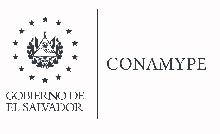 F4 - FORMATO DE VINCULACIÓNF4 - FORMATO DE VINCULACIÓNNombre CDMYPENombre de asesor/aNombre del empresario /a Nombre de la empresaFecha de la vinculaciónTipo de VinculaciónTipo de VinculaciónNombre institución  Financiera  Capital semilla  Compras gubernamentales  Exportación  Calidad Formalización             MercadosOtrosSEGUIMIENTOSEGUIMIENTOEmpresario/a fue a la institución?¿Logró apoyo de la institución a la que se le vinculó?Fecha(s) del seguimiento:COMENTARIOS: